T.C.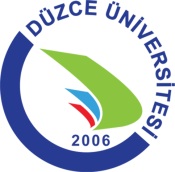 KISMİ ZAMANLI ÇALIŞMA PROGRAMIÖĞRENCİ BAŞVURU FORMU1)KİMLİK BİLGİLERİAdı Soyadı                          :............................................... Öğrenci Numarası             :..............................................T:C. Kimlik Numarası        :...............................................Fakülte/Enstitü/Y.O. Adı :...............................................Bölüm                                 :...............................................Sınıfı                                    :...............................................2)ÇALIŞMA BİLGİLERİÇalışmak İstenilen Birim Adı:Çalışmak Üzere Uygun Olan Gün ve Saatler:3)İŞ DENEYİM/STAJ BİLGİLERİ4)ADRES BİLGİLERİTelefon No:Yukarıdaki bilgilerin gerçeğe uygun olduğunu, herhangi bir değişiklik durumunda kurumunuza geciktirmeden bilgi vereceğimi beyan ederim.               	                      Öğrencinin Adı Soyadı    :	                      Tarih/İmza                        :Fotoğraf